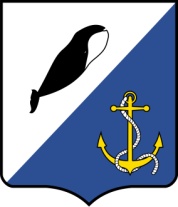 АДМИНИСТРАЦИЯПРОВИДЕНСКОГО ГОРОДСКОГО ОКРУГАПОСТАНОВЛЕНИЕВ целях приведения нормативного правового акта администрации Провиденского городского округа в соответствие действующему законодательству, Администрация Провиденского городского округа ПОСТАНОВЛЯЕТ:    Признать утратившим силу постановление Администрации Провиденского городского округа от 28 января 2021 года № 21 «О внесении изменений в постановление Администрации Провиденского городского округа от 07.11.2019 года № 278 «Об утверждении муниципальной программы «Обеспечение деятельности по обращению с животными без владельцев в Провиденском городском округе на 2020-2022 годы».Настоящее постановление вступает в силу со дня подписания и распространяет свое действие на правоотношения, возникшие с 01 января 2022 года. Обнародовать настоящее постановление на официальном сайте Провиденского городского округа www.provadm.ru. Контроль за исполнением настоящего постановления возложить на начальника отдела сельского хозяйства, торговли и природопользования Администрации Провиденского городского округа Ольховика Д.Л. Заместительглавы Администрации                                                               В.В. ПарамоновРазослано: дело; Отдел сельского хозяйства, торговли и природопользования Администрации Провиденского городского округа от 17 февраля 2022 г.           № 58       п.г.т. ПровиденияПодготовил: Д.Л. ОльховикСогласовано:Е.А. Красикова